Нужно рассчитать цепь по ЗТК и ЗНК. Всё подробноПостроить векторную диаграмму.Закон токов Кирхгофа и закон напряжений Кирхгофа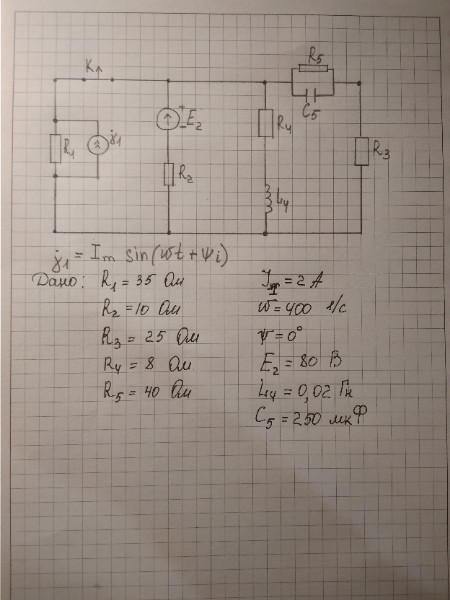 